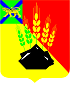 КОНТРОЛЬНО-СЧЕТНАЯ КОМИССИЯМИХАЙЛОВСКОГО МУНИЦИПАЛЬНОГО РАЙОНА ул. Красноармейская. д. 24, с. Михайловка, Михайловский район Приморский крайЗаключение на проведение экспертно-аналитического мероприятия	На проект решения Думы Михайловского муниципального района «О внесении изменений и дополнений в решение Думы Михайловского муниципального района от 31.03.2022 года № 193 «Об утверждении «Положения о бюджетном процессе в Михайловском муниципальном районе».        23.05.2022г.                                                                                                            №   18       Правовая основа финансово-экономической экспертизы включает в себя:Бюджетный кодекс РФ; Федеральный закон от 06.10.2003 № 131-ФЗ «Об общих принципах организации местного самоуправления в Российской Федерации»; решение Думы Михайловского муниципального района от 28.10.2021г. № 135 «Об утверждении Положения о Контрольно-счетной комиссии Михайловского муниципального района».        Предмет экспертно-аналитического мероприятия:           Проект решения Думы Михайловского муниципального района «О внесении изменений и дополнений в решение Думы Михайловского муниципального района от 31.03.2022 года № 193 «Об утверждении «Положения о бюджетном процессе в Михайловском муниципальном районе».          Цель экспертно-аналитического мероприятия:      Представленный на экспертизу проект решения подготовлен с целью: приведения проекта решения в соответствие с законодательством Российской Федерации.         В ходе проведения экспертно-аналитического мероприятия  установлено:                 По итогам проведенной Контрольно-счетной комиссией экспертизы проекта решения Думы Михайловского муниципального района «О внесении изменений и дополнений в решение Думы Михайловского муниципального района от 31.03.2022 года № 193 «Об утверждении «Положения о бюджетном процессе в Михайловском муниципальном районе» нарушений не установлено, изменения и дополнения соответствуют ст. 3, ст. 264.2 Бюджетного кодекса Российской Федерации. Коррупциогенных факторов не обнаружено.           На основании вышеизложенного: Контрольно-счетная комиссия Михайловского муниципального района  предлагает рассмотреть на Думе Михайловского муниципального района проект решения «О внесении изменений и дополнений в решение Думы Михайловского муниципального района от 31.03.2022 года № 193 «Об утверждении «Положения о бюджетном процессе в Михайловском муниципальном районе».        Председатель Контрольно-счетной комиссии Михайловского муниципального района                                Л.Г. Соловьянова